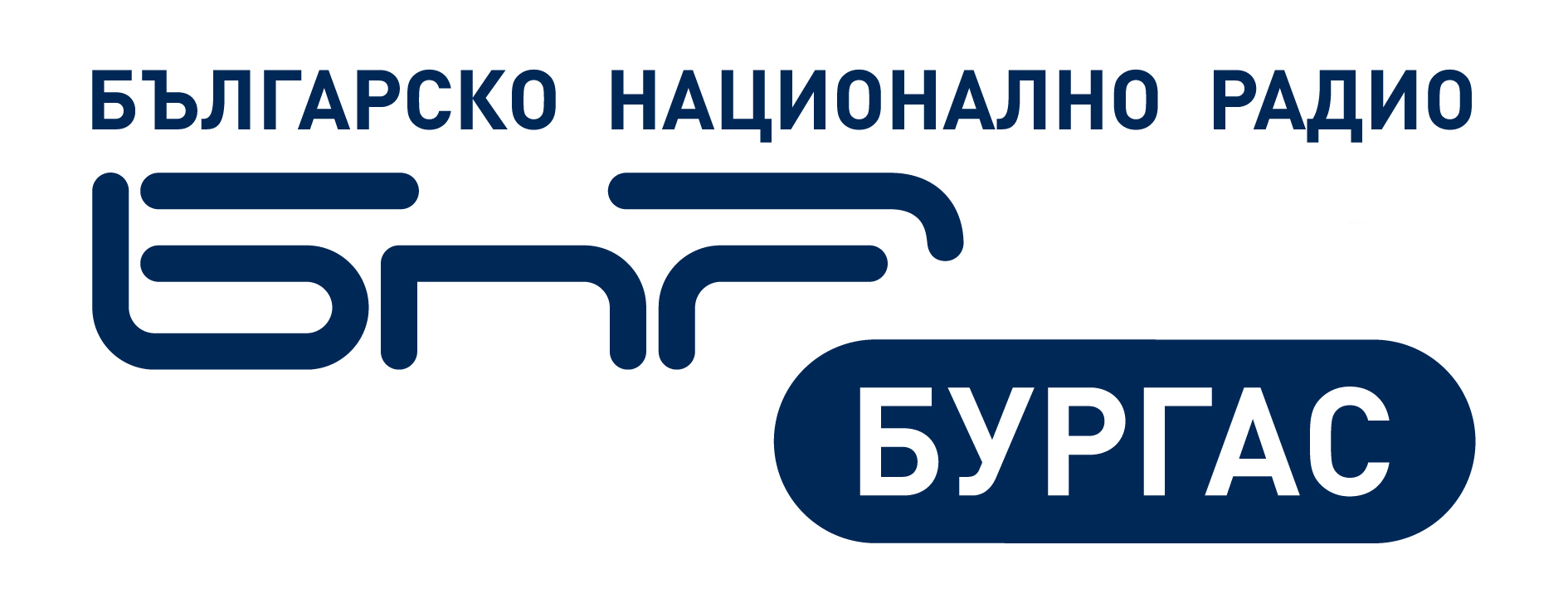 Бургас 92,5 MHz, Царево 91,7 MHz, Малко Търново 98,9 MHz, Елхово 106 MHz, Ямбол и Сливен 91,9 MHz.ДИСПУТИ ПО БНР БУРГАСПРЕДИЗБОРНА КАМПАНИЯ ЗА ИЗБОРИТЕ ЗА НАРОДНИ ПРЕДСТАВИТЕЛИ4 АПРИЛ 2021 Г.БЕЗПЛАТНИ ДИСПУТИ1. Безплатните диспути съгласно чл. 195, ал. 1 от Изборния кодекс, ще се излъчват на живо по програма „Хоризонт“ и програма „Христо Ботев“. Безплатните диспути съгласно чл. 196, ал. 1 от Изборния кодекс ще се излъчват на живо в регионалните програми на БНР.2. В диспутите могат да участват представители на партиите, коалициите и инициативните комитети или техните регистрирани кандидати. В един диспут може да участва само по един представител на партиите, коалициите, инициативните комитети или техен кандидат. Участие на представител на партиите, коалициите, инициативните комитети или техен кандидат се допуска единствено на място в студиото на съответната програма на БНР.3. Времето на участниците в безплатните диспути се разпределя поравно, а в платените – според заявката на съответната партия, коалиция или инициативен комитет.4. Партиите, коалициите и инициативните комитети, регистрирани за участие в изборите, заявяват участието на своите представители или кандидати в съответния диспут в срок най-късно до 48 часа преди началото на диспута.5. Безплатният диспут по БНР БУРГАС ще се излъчва както следва: на 11.03.2021 г. от 13:05 до 15:00 ч. с тема: „Здравеопазване. Реформи в сферата на здравеопазването с оглед на предизвикателствата, свързани с пандемията и провокирани от проблемите в системата. Как да се задържат медицинските специалисти в страната - възможности и перспективи. Модернизиране на здравните заведения - планове“ – водещ Петя Янакиева;ПЛАТЕНИ ДИСПУТИПлатените диспути по БНР БУРГАС ще се излъчват както следва:1. На 18.03.2021 г. от 14:05 до 15:00ч. с тема: „Инфраструктурни проекти. Кои са важните за региона инфраструктурни проекти? Как ще се променя визията на Южното Черноморие? Какви са плановете за развитие на района на Странджа?“ – водещ Даниела Костадинова;2. На 25.03.2021 г. от 14:05 до 15:00 ч. с тема: „Икономиката в условията на пандемия. Какви са предизвикателствата пред бизнеса? Как ще се работи за възстановяване на туризма- тенденции и прогнози. Как държавата трябва да помогне на малкия и среден бизнес, за да се справи с кризата?“ – водещ Мариян Иванов;3. На 01.04.2021 г. от 14:05 до 15:00 ч. с тема: „Екология. Необходими ли са промени в ЗЧК за регулиране на строителните процеси по Черноморието. Какви са перспективите за развитие на Черноморските курорти?  Какви инициативи ще се предприемат за развитието на Странджа и приемането на плана за управление на Природния парк?“ – водещ Десислава Златева;Повече информация за диспутите по БНР Бургас можете да получите в сайта на радиото, в СПОРАЗУМЕНИЕ за реда и условията за отразяване в програмите на Българското национално радио на предизборната кампания за изборите за народни представители на 4 април 2021 г., или на тел:  0882 709 230 Мариана Рачева – експерт реклама БНР Бургас.